	Тема «Первые весенние цветы»	Отгадай загадки:Рассмотрите картинки с изображением подснежника и мать – и – мачехи. Выучите их названия. Объясните ребенку, что это первые весенние цветы.Назови части цветка (цветок, лист, стебель, корни).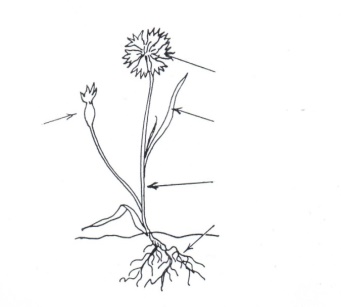 Сосчитай цветы (один цветок, два цветка…… семь цветов).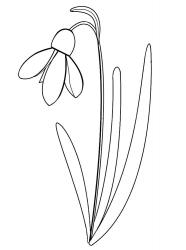 «Измени слово «весенний» (четко произносим окончания  окончания): День весной (какой?) – весенний, солнышко (какое?) – весеннее, капель (какая?) – весенняя, ручьи (какие?)- весенние.Покажи по-порядку, как рос цветок (карточка).Обведи подснежник по точкам.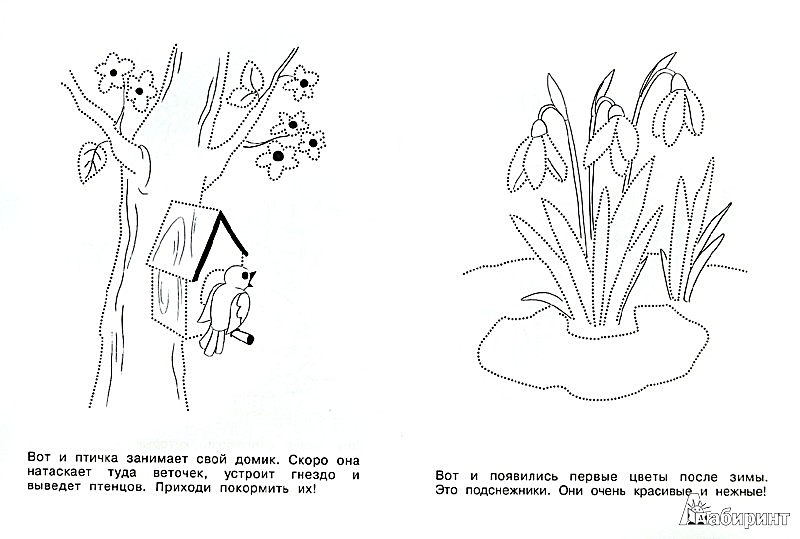 Прорастает сквозь снежок,К солнечным лучам цветок,Маленький и нежный,Беленький ….. (подснежник).Ранней, солнечной поройНа проталинах веснойУкрашают бугорочкиЯрко – желтые цветочки.(мать – и -мачеха)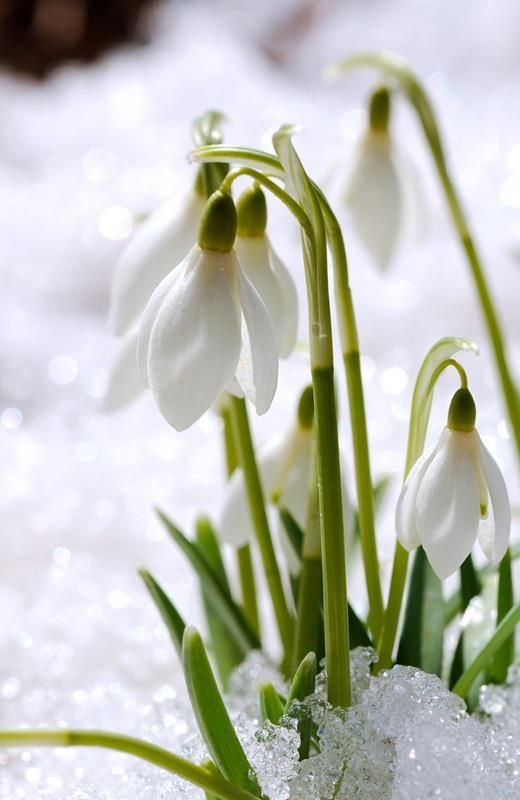 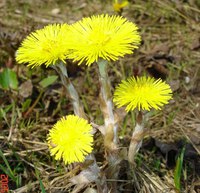 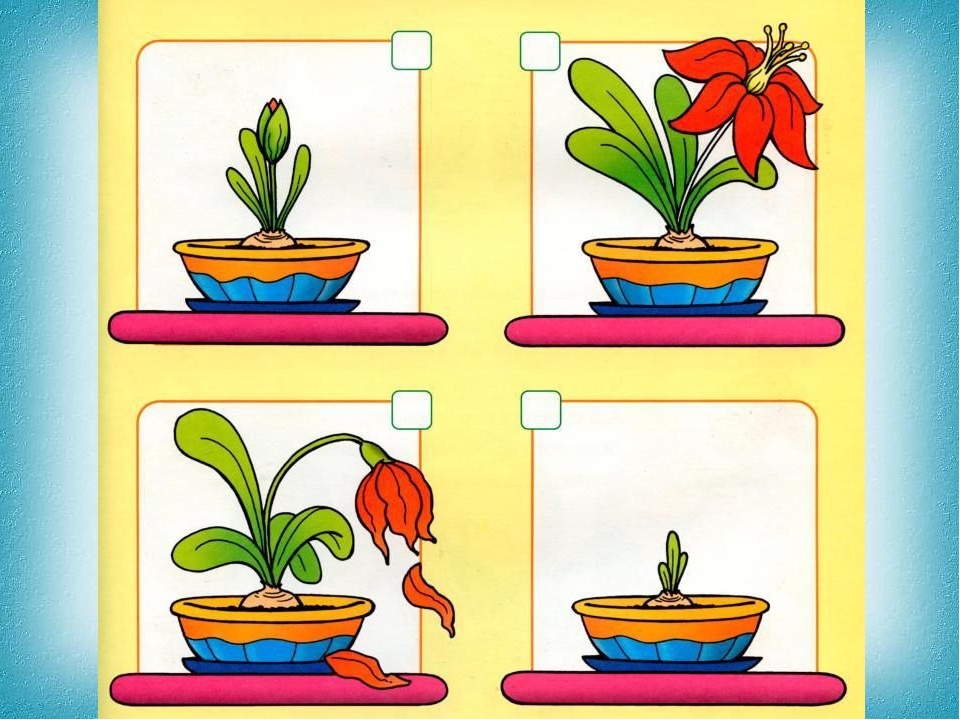 